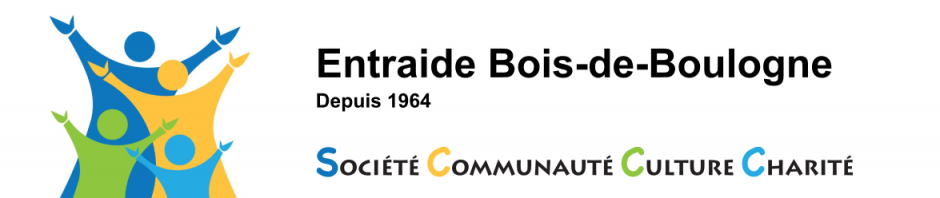 1405, boul. Henri-Bourassa O. bureau 207, Montréal, QC H3M 3B2514.332-4222 entraidebdb@bellnet.caRAPPORT ANNUEL1er Avril 2019 - 31 Mars 2020MOT DE LA PRÉSIDENTEChers membres, Chers amis,Au nom du Conseil d’administration je suis très heureuse de vous présenter le rapport d’activités de l’année écoulée. Comme vous le savez, notre année financière se termine au 31 mars 2020 et notre Assemblée générale se tient habituellement à la mi-juin signalant le début des vacances estivales. Nous avons donc organisé des événements, communautaires, sociaux et culturels. Des conférences, des sorties en autobus pour découvrir le riche patrimoine du Québec, des café-rencontres, des visites à nos aînés dans les Résidences, des parties de cartes, des cocktails pour nos gouverneurs et nos membres, des fêtes à l’Halloween, à Noël et à Pâques, des paniers de Noël et des donations aux organismes dans le besoin. Bref, une activité par semaine, parfois deux. Tout ce travail n’aurait pas pu se réaliser sans l’apport des bénévoles qui méritent tout notre respect, notre reconnaissance et notre admiration.Nous avons vécu le départ de personnes qui nous sont chères, mentionnons notre Président Honoraire M Henri Salloum, notre Gouverneur M Anwar Thomas qui ont marqué par leur présence et leur amour la vie de l’Entraide et que nous n’oublierons jamais. Si l’année était riche en activités de toutes sortes, on se doit de constater l’arrêt brutal qui a suivi. Toutes nos réunions et la grande partie de nos activités en ont souffert. La crise de la pandémie Covid-19 a frappé notre société de plein fouet, le confinement nous a porté à faire les choses autrement et tenter de trouver de nouvelles formules d’Entraide.Cette grande famille de l’Entraide restera unie et solidaire. Elle doit chercher à s’inventer en attendant que la crise passe et soit bien derrière nous. Dans la joie, l’enthousiasme et avec votre participation nous continuerons. Claudie AyasPrésidenteNOTRE MISSIONPromouvoir une citoyenneté responsable et une intégration harmonieuse à la société d’accueil.Accueillir et faciliter l’adaptation des immigrants du Moyen-Orient et des jeunes issus de l’immigration.NOS OBJECTIFSIdentifier les besoins sociocommunautaires des immigrants pour les référer à des services d’information, d’orientation, et de dépannage.Miser sur la réussite scolaire comme outil d’intégration chez les jeunes allophones.Présenter à nos membres des modèles de réussite issus de l’immigration et mettre en valeur leur contribution à la société d’accueil.Créer des espaces de réflexion, de dialogue et d’échanges interculturels.Développer des partenariats significatifs avec les organismes du milieu.Organiser des activités à caractère social, littéraire et artistique afin de tisser des liens d’entraide.ACTIVITÉS CARITATIVESDes cours et des instruments de musique offerts à 37 jeunes nouvellement arrivésBourses pour les 14 jeunes professeurs de MusiquEntraideBourses à 5 jeunes musiciens de l’Académie de Musique de BethléemDes paniers de Noël et de l’aide récurrente à des familles dans le besoin Des denrées alimentaires à 11 familles référées par CedarCan SupportVêtements, articles de cuisine aux nouveaux arrivantsCoordination de transfert de meubles pour les nouveaux arrivantsUne centaine de cadeaux offerts à la ‘’Fondation de la famille’’ lors de la soirée de Noël Don à l’organisme « Mission Bon Accueil »Don à l’organisme « Dans la rue » pour itinérants à MontréalDon à l’Arche de Montréal (Déficience intellectuelle)Don aux Missions Jésuites (Œuvres du Père Henri Boulad)Don pour des enfants handicapés de la communauté à l’organisme ‘’Les services du chat botté’’ (Répit pour parents d’enfants handicapés)ASSEMBLÉE GÉNÉRALE ANNUELLEMercredi 19 juin 2019ACTIVITÉS SOCIALES Souper-conférence du RCMODimanche 19 mai 2019Cocktail de fin d’année 19 juin 2019BBQ annuel du RCMO18 août 2019Cocktail annuel des bénévoles de l’Entraide « Hommage & Reconnaissance » sous la présidence d’honneur de la Diva-Soprano Natalie Choquette au Centre des Loisirs de Saint-Laurent22 septembre 2019Diner familial du temps Pascal aux Loisirs de Saint-LaurentSamedi 13 avril 2019Spectacle et diner au Casino de Montréal18 septembre 2019Fête de l’Halloween des enfants au sous-sol de l’Église Notre-Dame-Des-Anges27 octobre 2019Soirée dansante de Noël au Centre Arménie à Laval14 décembre 2019ACTIVITÉS COMMUNAUTAIRESAide aux devoirs : Éduc-AtoutLe projet Éduc-Atout est offert pendant l’année scolaire à deux points de service : École François-de-Laval et son annexe pour des jeunes enfants du niveau primaire. Cette aide aux devoirs est assurée par 12 éducatrices, 3 heures/élève par semaine à 67 élèves. Une collation est offerte aux enfants qui reçoivent aussi des livres comme prix d’encouragement à la fin de l’année scolaire.Parties de cartesPartie de cartes avec souper – 8 mai 2019Partie de cartes avec souper – 12 juin 2019Partie de cartes avec souper – 23 octobre 2019Partie de cartes avec souper – 27 novembre 2019Partie de cartes avec souper – 29 janvier 2020Partie de cartes avec souper – 19 février 20Visite des ainés dans les RésidencesVisites mensuelles avec animation, des douceurs et des cadeaux aux Foyer Les Cèdres, Manoir de Casson et au Manoir de l’AcadieCafé-rencontres et soirées musicalesCafé-rencontres les mercredis soir de 19h30 à 21h30 aux Loisirs de Saint-Laurent Café- concert ‘’Ayam Zaman’’ avec Chawki Bichara au Centre des Loisirs de Saint-Laurent11 septembre 2019Récital de Noël avec Chawki Bichara à la guitare au Centre des Loisirs de Saint-Laurent11 décembre 2019Bulletin d’information : La Voix de l’Entraide 5 parutions avec un tirage de 500 exemplaires ACTIVITÉS CULTURELLES : ConférencesJoseph Bassili : « Le Québec devant les défis : industriel, technologique, informatique et l’intelligence artificielle »10 avril 2019Samir Saul : « Le Moyen-Orient en mal de paix »24 avril 2019Roy Moussalli : « Reconstruire un pays, une humanité en ruines » 15 mai 2019 M. Sami Aoun: « Comprendre Donald Trump » 5 juin 2019 P. Henri Boulad : « Le message du Christ est-il encore nécessaire » 4 septembre 2019Dr. Magdi Sami : « Peut-on prévenir ou guérir la fibrillation auriculaire? » 25 septembre 2019 Georges Elias Toomajan : « Citoyenneté canadienne »2 octobre 2019Jean M. Fahmy: « Les Croisades, première rencontre entre le christianisme et l’islam »  16 octobre 20191ière Table ronde avec Michèle Sirois, Nadia El-Mabrouk et Claude Codsi: « L’application de la loi 21 et la laïcité au Québec »   13 novembre 2019S.E. Hossam Moharram, consul général d’Égypte: « Que peut offrir l’Égypte »4 décembre 2019Jad Kabbanji: « Pourquoi le Liban se soulève-t-il? » 5 février 20202ième table ronde ave Prof. Norman Cornett, Dr Mounir Sami, Me Guillaume Rousseau, Prof. Gilles Bibeau, Dre Samira Laouni, M. Michel Aubé, M. Ali Kaidi: : « La loi 21 : un débat d’idées »   26 février 2020 Caprice floral : « Dites-le avec des fleurs » 11 mars 2020Sorties culturellesVisite des églises17 avril 2019Sortie ‘’ Thé à l’Anglaise à Uplands’’  29 mai 2019Sortie au Vignoble l’Orpailleur 9 octobre 2019 Club de lectureRencontres mensuellesLES COMITÉS  Comité des activités caritatives  Aide et soutien aux nouveaux arrivants Soutien aux enfants handicapés et aux familles démunies et maladesVisites mensuelles des aînées en résidencesComité des activités culturelles Conférences mensuellesSorties à la découverte du patrimoine culturel et religieux du QuébecClub de lectureBulletin ‘’ La Voix de l’Entraide’’Comité des activités communautaires Café-rencontre hebdomadaireParties de cartesÉvénements intergénérationnelsAide aux devoirs — Éduc-AtoutComité des Dames / activités sociales Cocktail de fin d’annéeCocktail annuel des bénévolesActivités sociales - Événements levés de fondsNOS BÉNÉVOLESLe bénévolat étant le pivot et l’âme de notre organisme, le conseil d’administration de l’Entraide Bois-de-Boulogne peut s’enorgueillir des nombreuses heures de bénévolat offertes généreusement par de vaillants bénévoles. Chacun(e), à sa manière, a contribué à la réalisation de notre mission.NOS PARTENAIRESVille de MontréalLe RCMO (Rassemblement des chrétiens du Moyen-Orient)La Fondation d’AlepMembre du CLIC (Conseil local des intervenants communautaires)MEMBRES DU CONSEIL D’ADMINISTRATION     2019-2020PrésidenteClaudie AyasVice-présidenteSolange BassalSecrétaireAmal ElkouriTrésorierWagdi KhouryADMINISTRATEURSMagda BoulosNoushig EloyanJina Haffar WakilRachad HajjarFathi HamodGemma HamouiElie KassissiaAbboud ZakkoConseiller juridiqueMe François AlepinExpert-comptable Patrick Simard, CPA, CA